                       12.Mateřská škola                               Vás zve na           Letní burzu dětského oblečení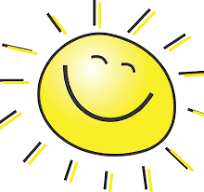 Příjem: pondělí    22.4.2024 – 7.00 – 15.00Prodej: středa      24.4.2024 -  12.00 – 15.30Výdej:   čtvrtek     25.4.2024 -   7.00 – 13.00Kde:       třída MotýlDo burzy bude přijímáno pouze letní oblečení, včetně obuvi – max.30ks.S sebou přineste 2 seznamy prodávajících věcí – formulář naleznete na web.str.kmenových tříd.Oblečení přineste v podepsaných krabicích, přepravkách. Tašky nepřijímáme.Za každý prodaný kus bude 10,-Kč ve prospěch MŠ.